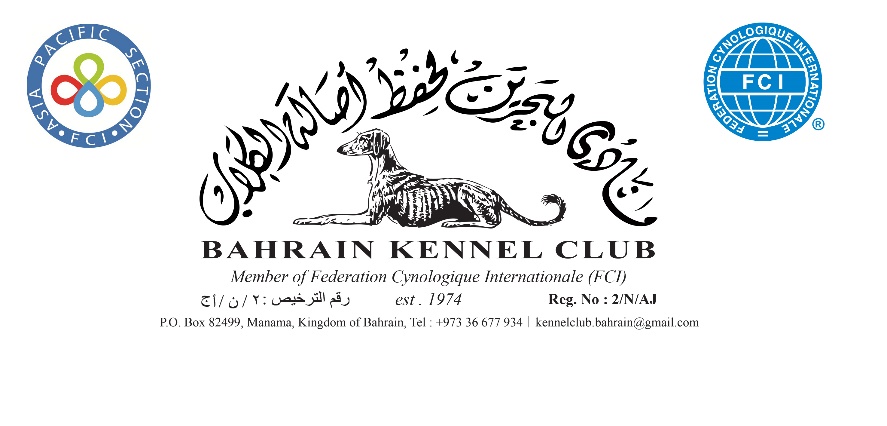 Dear Members,We are writing to remind you that your annual membership to Bahrain Kennel Club is due on the 31st December 2021. The membership renewals fee is BD 20.000.Your membership and support to the club is greatly appreciated.  Together we are making the club a success !!Main Events for 202228 & 29th January 2022	-	2 Day CACIB Show18 & 19th March 2022	-	2 Day CACIB Show2 & 3rd December 2022	-	2 Day CACIB ShowThank you once again for your commitment to Bahrain Kennel Club and we look forward to seeing you soon again.Best RegardsBahrain Kennel Club --------------------------------------------------------------------------------------------------------MEMBERSHIP RENEWAL FORM 2022To be returned no later than 31st December 2021Membership BenefitsWith the support of many establishments in Kingdom of Bahrain we are glad to inform you that being a member of Bahrain Kennel Club you are granted with the below benefits. Please Note that You need to show your valid membership card when using their services.Discount(s) is given by the discursion by each EstablishmentNameMember No.AddressMobileEmailI agree to abide by the Memorandum and Article of Association of Bahrain Kennel Club Rules and by the bye-laws, rules and regulations made by Bahrain Kennel Club (all as amended from time to time) including in particular but without limitation, the disciplinary provisos set out in the Article of Association I agree to abide by the Memorandum and Article of Association of Bahrain Kennel Club Rules and by the bye-laws, rules and regulations made by Bahrain Kennel Club (all as amended from time to time) including in particular but without limitation, the disciplinary provisos set out in the Article of Association Signature………………………………………………………………..Date ……………………………..If you do not wish your details to be passed to third parties, please tick the box Pet ShopsMy Pets5 %3227 2277Pet Planet10 %36139407Pets Home CO. W.L.L.20 %36825624Veterinary ClinicsAdvance Veterinary Clinic25 % Consultation10 % Surgeries1727 1003Animal Care Clinic20 %1761 2459Bahrain Veterinary Centre10 %1769 2220My Pets5 %3945 2112OKA Veterinary Clinic20 %1761 3334Dog Training Courses / Play DayDog Training Courses / Play DayDelmon Kennels Boarding 10 %39717609Bed N Biscuits10 %1740 2350GroomingPampered Pet Paradise10 %3351 7709BoardingDelmon Kennels Boarding10 %39717609Dog Shows - Entry FeeBahrain Kennel ClubBD 5.0003667 7934